      WE REQUEST YOU FILL IN THIS FORM AND SEND BY E-MAIL TO THE HOSPEDERÍA: reservas@sanmartinpinario.eu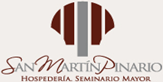 PERSONAL INFORMATIONPERSONAL INFORMATIONPERSONAL INFORMATIONPERSONAL INFORMATIONPERSONAL INFORMATIONPERSONAL INFORMATIONPERSONAL INFORMATIONPERSONAL INFORMATIONPERSONAL INFORMATIONPERSONAL INFORMATIONNAMEPASSPORT NUMBERADDRESSCITYCITYCOUNTRYPOSTAL CODEPOSTAL CODETELEPHONEFAX.e-MAILe-MAILCOMPANY OR PRIVATE INFORMATION FOR BILLINGCOMPANY OR PRIVATE INFORMATION FOR BILLINGCOMPANY OR PRIVATE INFORMATION FOR BILLINGCOMPANY OR PRIVATE INFORMATION FOR BILLINGCOMPANY OR PRIVATE INFORMATION FOR BILLINGCOMPANY OR PRIVATE INFORMATION FOR BILLINGCOMPANY OR PRIVATE INFORMATION FOR BILLINGCOMPANY OR PRIVATE INFORMATION FOR BILLINGCOMPANY OR PRIVATE INFORMATION FOR BILLINGCOMPANY OR PRIVATE INFORMATION FOR BILLINGNAMEADDRESSCITYCITYCOUNTRYPOSTAL CODEPOSTAL CODETELEPHONEFAX.e-MAILe-MAILHOTEL.  Prices per room and day -  VAT includedHOTEL.  Prices per room and day -  VAT includedHOTEL.  Prices per room and day -  VAT includedHOTEL.  Prices per room and day -  VAT includedHOTEL.  Prices per room and day -  VAT includedHOTELHOTELLOCATIONSINGLE  ROOM WITHBUFFET BREAKFASTTWIN ROOM WITH BUFFET BREAKFASTHospedería San Martín Pinario(Official Congress Venue)Plaza de la Inmaculada nº 315704 Santiago de Compostela45 €62 €RESERVATIONRESERVATIONRESERVATIONRESERVATIONRESERVATIONRESERVATIONRESERVATIONRESERVATIONNUMBER OF ROOMSROOM TYPEARRIVAL DATEDEPARTURE DATEPRICE PER ROOMPRICE PER ROOMNUMBER OF NIGHTSTOTAL TO BE PAIDTOTAL TO BE PAIDFORM OF PAYMENTCREDIT CARD  I authorize Hospedería San Martín Pinario  to charge  the amount of ___________ € on my credit card:  	         	         	         			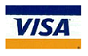 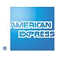 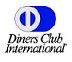 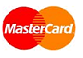 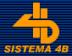 HOLDER______________________________________________CREDIT CARD NUMBER___________________________________ EXPIRY DATE______________________ CVV _________Hospedería San Martín PinarioINCOMING VIA, S.L. Telephone 981 560 282E-Mail: reservas@sanmartinpinario.eu